Publicado en Madrid el 19/07/2017 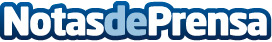 Danza, teatro y arte adaptado para personas con diversidad funcional de toda EuropaUna campaña de concienciación a nivel local, nacional y europeo para favorecer una educación de inclusión que fomente el desarrollo de competencias sociales Datos de contacto:María Kirila 63131015Nota de prensa publicada en: https://www.notasdeprensa.es/danza-teatro-y-arte-adaptado-para-personas-con_1 Categorias: Artes Visuales Artes Escénicas Música Educación Sociedad Eventos Solidaridad y cooperación http://www.notasdeprensa.es